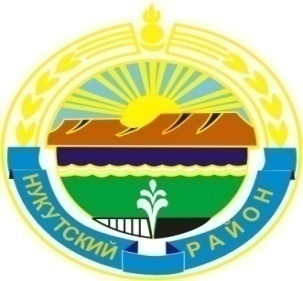 Муниципальное образование «Нукутский район» ДУМА МУНИЦИПАЛЬНОГО ОБРАЗОВАНИЯ«НУКУТСКИЙ  РАЙОН»Седьмой созывРЕШЕНИЕ30 апреля  2021 г.                                     № 25                                                 п. НовонукутскийО работе отдела по архитектуре, строительству и ЖКХ АдминистрацииМО «Нукутский район» за 2020 годЗаслушав и обсудив отчет врио начальника отдела по архитектуре, строительству и ЖКХ Администрации муниципального образования «Нукутский район»  Александровой Т.П. о проделанной работе за 2020 год, руководствуясь ст. 27 Устава муниципального образования «Нукутский район», ДумаРЕШИЛА:1. Утвердить отчет врио начальника отдела по архитектуре, строительству и ЖКХ Администрации муниципального образования «Нукутский район»  Александровой Т.П. о проделанной работе за 2020 год (прилагается).2. В целях исполнения Федерального закона № 261-ФЗ от 23 ноября 2009 г. «Об энергосбережении и о повышении энергетической эффективности» рекомендовать отделу по архитектуре, строительству и ЖКХ Администрации МО «Нукутский район» ежеквартально проводить мониторинг потребления энергоресурсов в бюджетных учреждениях МО «Нукутский район».3. Опубликовать настоящее решение с приложением в печатном издании «Официальный курьер» и разместить на официальном сайте муниципального образования «Нукутский район».Председатель Думы  муниципальногообразования «Нукутский район»                                                           	   К.М. БаторовУТВЕРЖДЕН решением ДумыМО «Нукутский район»                                                                                                 от 30.04.2021 г. № 25О работе отдела  по архитектуре , строительству и ЖКХ Администрации МО «Нукутский район» за 2020 годаЖилищно-коммунальное хозяйство1. В сфере осуществления контроля за обеспечением бюджетных учреждений твердым топливом при  прохождении отопительного сезона 2019 - 2020 годов осуществлялся еженедельный  сбор оперативной информации по углю, передача оперативной информации о наличии топлива в МО «Нукутский район» в ОГКУ Центр энергоресурсосбережения. По завершении года проведен трехгодичный анализ потребления стоимости топлива:(тонн)2. Свод информации и подготовка   статистического отчета 22 - ЖКХ, 1 - ЖКХ (зима),        1 - СФО.3. Работа в ГИС «Энергоэффективность» (сбор данных, внесение данных в информационную систему, анализ информации). По завершении года проведен трехгодичный анализ потребления электрической энергии в натуральном и стоимостном выражении:(Квт/ч)4. Сбор информации для установления размера регионального стандарта стоимости жилищно-коммунальных услуг на 2021 год с целью предоставления субсидий на оплату жилого помещения и коммунальных услуг.5. Во исполнение Федерального  Закона № 261-ФЗ «Об энергосбережении и о повышении энергетической эффективности» сбор и предоставление информации об энергосбережении и о повышении энергетической эффективности за 2020 год (декларации об энергосбережении бюджетных учреждений). Проведен анализ потребления тепловой энергии по учреждениям, подключенным к централизованным тепловым сетям: (Гкал)6. Реализация  муниципальной  программы «Коммунальная  инфраструктура социальной сферы на  2019 - 2023 годы» (ремонт теплотрассы Харетской СОШ).7. Приемка котельных общеобразовательных организаций к началу отопительного периода.8. Сбор, анализ и размещение информации в автоматизированной информационной системы «АИС ЖКХ».9. Контроль  за  подготовкой к отопительному сезону 2021 - 2022 годов объектов теплоснабжения бюджетной сферы МО «Нукутский район».Строительство, архитектура1. Работа по подготовке проекта внесения изменений в СТП МО «Нукутский район»: поиск и анализ  коммерческих предложений, определение начальной максимальной цены контракта, подготовка технического задания, обработка запросов участников аукциона и внесение изменений в техническое задание, отправка запросов в поселения, организации, ведомства в целях сбора исходной информации, подготовка нормативно-правовой документации, сопровождающей процедуру внесения изменений в соответствии с Градостроительным кодексом РФ.2. Подготовка  технической части  конкурсной документации  для проведения торгов на строительство Многофункционального учреждения культуры в п. Новонукутский (расчет начальной максимальной цены контракта, перерасчет в текущие цены, получение разрешения на строительство, уведомление Службы строительного надзора о начале строительства): - сопровождение рабочего процесса строительства: решение проблемных вопросов, возникших с момента заключения муниципального контракта, работа с проектной организацией и  сторонними организациями по снятию проблем по технологическому процессу строительства, работа по технологическому присоединению на период строительства,  проверка актов  приемки выполненных работ КС-2, КС-3, участие в ВКС с министерствами.3. Приемка построенного капитального  объекта Целинная средняя общеобразовательная школа (получение разрешения на ввод в эксплуатацию, работа со Службой строительного надзора Иркутской области по приемке объекта, работа по получению документации о  выполнении технических условий).4. Участие в подготовке пакета документов на включение в подпрограмму «Комплексное развитие сельских территорий на 2020 - 2024 годы» (пересчет стоимости в цены на момент подачи заявки, разбивка стоимости по затратам: капитальный ремонт Харетской СОШ, капитальный ремонт детского сада с. Новоленино, строительство СОШ на 250 мест в п. Новонукутский, капитальный ремонт Закулейской СОШ, капитальный ремонт Верхне - Куйтинской ООШ).5. Подготовка ежемесячно, ежеквартально, за год   отчетов по использованию бюджетных средств на строительство и капитальный ремонт по соглашениям  на предоставление субсидий из бюджета Иркутской области в министерство строительства  Иркутской области (строительство  Целинной СОШ, строительство Многофункционального учреждения культуры в п. Новонукутский). Работа с Электронным бюджетом.6. Работа по контролю за освоением денежных средств по народным инициативам (детский сад в с. Нукуты,  детский сад на 98 мест в п. Новонукутский).7. Сбор, подготовка  информации по запросам министерств, службы архитектуры  Иркутской области, обращениям ведомств по вопросам компетенции отдела. 8. Ежемесячный отчет в службу архитектуры Иркутской области о внесении изменений в документы территориального планирования, правила землепользования и застройки сельских поселений, постановке на учет границ территориальных зон и населенных пунктов в разрезе поселений. 9. Предоставление ежемесячной информации о количестве подготовленных градостроительных  документов (ГПЗУ) (по информации сельских поселений). 10. Работа с нормативно-правовыми актами по изменению в градостроительной деятельности, земельных отношениях.11. Подготовка технической части конкурсной документации  по ремонту спортзала  Харетской   СОШ, Нукутской СОШ. 12. Консультационная работа с поселениями  по вопросам территориального планирования, строительства.13. Составление и индексация  смет на  ремонт объектов образования, оплачиваемых из средств бюджета муниципального района и областного бюджета  (выборочный ремонт спортзалов Нукутской СОШ, Первомайской СОШ, Харетской СОШ).14. Работа по прохождению определения достоверности сметной стоимости в Экспертизе строительства Иркутской области капитального ремонта котельной и теплотрассы Харетской СОШ (положительное заключение получили своими силами).15.  Работа в  комиссиях, совещаниях  по вопросам компетенции отдела.  16. Работа с проектными организациями по экспертизе объектов строительства - Ворот-Онгойский школа-сад (сбор и подготовка исходных для проектирования данных, организация проведения археологических исследований). 17. Подготовка документов, расчет начальной минимальной цены контракта, подготовка нормативной документации по утверждению проектно-сметной документации  по объекту «Капитальный ремонт здания МБОУ Закулейская СОШ» для включения в программу «Комплексное развитие сельских территорий» на 2022 год.18. Отчет о вложениях в объекты незавершенного капитального строительства за  2020 год.Осуществление полномочий по организации транспортного обслуживания населения на территории МО «Нукутский район»1. Организация проведения заседаний комиссии по обеспечению безопасности дорожного движения на территории МО «Нукутский район», ведение протоколов заседаний, рассылка протоколов, разработка и принятие плана работы комиссии на 2021 год.2. Разработка и подписание муниципального контракта на содержание и обслуживание автодороги общего пользования местного значения «Подъезд к д. Зунгар», в рамках реализации муниципальной программы «Дорожное хозяйство» на 2019 – 2023 годы, проведение визуальных осмотров дороги, выдача заданий подрядчику, организация подписания актов приемки, предоставление документов в бухгалтерию для осуществления выплаты по выполненным работам;3. Решение возникающих проблемных вопросов относительно организации перевозок пассажиров и багажа на территории района, взаимодействие с муниципальными перевозчиками МО «Нукутский район», проведение работы по недопустимости распространения новой коронавирусной инфекции  (COVID-19) на объектах транспорта;4. Участие в приемке ремонта автомобильных дорог «Нукуты – Ворот-Онгой» (км 0+000 – км 5+723), «Залари-Жигалово - «Ей-Шараты» (км 0+000 – км 9+678), капитального ремонта автодороги «Залари-Жигалово» (км 16+200 – км 20+000), реконструкции мостового перехода через реку Ей, отработка всех возникающих вопросов относительно дорожной деятельности, ведущейся на территории района;5. Работа с Системой контроля дорожных фондов (СКДФ);6. Работа по вопросам электроснабжения в рамках реализации контракта на строительство Многофункционального учреждения культуры (МФУК) в п. Новонукутский Нукутского района;7. Работа (сбор информации, анализ, систематизация ,размещение в системе) по ведению Государственной информационной системы градостроительной деятельности (ГИСОГД);8. Участие в селекторах с органами Гос. власти Иркутской области по вопросам безопасности дорожного движения, дорожной деятельности, связи, прохождения отопительного периода.Осуществление полномочий по вопросам обращения с твердыми коммунальными отходами на территории МО «Нукутский район»1. Подготовка ответов на запросы природоохранной прокуратуры;2. Подготовка ответов на запросы Росприроднадзора;3. Заключение договора с ООО «РТ-НЭО Иркутск» с МБОУ Целинная СОШ по вывозу ТКО;4. Определение подрядчика и заключение договора по установке пьезометрической трубки на скважине питьевой воды в МБОУ Целинная СОШ;5. Выполнение муниципальной программы «Окружающая среда» за 2020 год;6. Заключение договора и контроль за уборкой несанкционированной свалки в д. Татхал-Онгой;7. Консультация индивидуальных предпринимателей и сельских поселений по обращению с ТКО;8. Подготовка пакета документов в Росприроднадзор для получения субсидий в 2021г. на ликвидацию несанкционированной свалки;9. Контроль за сельскими поселениями по выполнению работ по обустройству площадок накопления ТКО и контейнеров под ТКО;10. Заключение договора с благотворительной организации «Оберег» и установка контейнеров по сбору отработанных батареек в МО «Нукутский район». Оказание услуги по выплате жилищных субсидий на оплату жилого помещения и коммунальных услуг гражданам1.Заключение дополнительного соглашения с ФГУП «Почта России» № 5 к договору от 07.03.2008г. № 38.2.2/80 на оказание услуг по выплате жилищных субсидий на оплату жилого помещения и коммунальных услуг гражданам, утверждение сроки  акта сверки с Саянским почтамтом; 2. Предоставление сведений о начислении  гражданам субсидий на оплату жилого помещения и коммунальных услуг»по состоянию  на 16 число после отчетного периода (квартальный отчет) в Нукутский районный отдел статистики;3. В соответствии с постановлением администрации Иркутской области утверждение сроков подачи заявок на  выделение субвенций для осуществления областных государственных полномочий (17 число каждого месяца);4. Отчет об осуществлении органами местного самоуправления областных государственных полномочий  по предоставлению гражданам субсидий - 5 число после отчетного периода;5. Направление информации о количестве получателей субсидий на оплату жилых помещений и коммунальных услуг - 5 число после отчетного периода; 6. Направление информации о предоставлении субсидий на оплату жилого помещения и коммунальных услуг - 5 число после отчетного периода;7. Направление информации о получателях субсидий по категориям жилья - 5 число после отчетного периода;8. Направление информации о количестве государственных услуг - 5 число после отчетного периода;9. Направление информации по гражданам предпенсионного возраста – еженедельно.10. Мониторинг получателей субвенций, которым продлена субсидия в беззаявительном порядке.В целях рассмотрения на очередной сессии Законодательного собрания Иркутской области вопроса об изменении бюджетных ассигнований муниципальным образованьям на реализацию Закона Иркутской области  от 10 декабря 2007 года № 116-оз предоставили информацию об ожидаемой потребности  объема субвенций  на реализацию областных государственных полномочий по предоставлению гражданам субсидий на 2020 год с приложением расчетов. Постановлением администрации Иркутской области от 05.06.2020г. № 415-пп установлены размеры регионального стандарта стоимости жилищно-коммунальных услуг используемой для расчета субсидий на оплату жилого помещения  и коммунальных услуг на 2020 г.  В связи с этим был проведен массовый перерасчет размеров субсидий на оплату жилых помещений и коммунальных услуг с 1 января 2020г.  по 30 июня 2020г. и 1 июля 2020г. по 31 декабря 2020 года.В силу требований Федерального закона от 21 июля 2014 года № 209-ФЗ « О государственной информационной системе ЖКЖ» 8 декабря 2020 года зарегистрировались в личном кабинете ГИС ЖКХ. За   2016 год количество получателей субсидий на оплату жилого помещения и коммунальных услуг составило  73 семьи (274 чел.),  на сумму  526577,15 руб., в среднем 601 руб. на 1 семью в месяц.За   2017 год количество получателей субсидий на оплату жилого помещения и коммунальных услуг составило  82 семьи (306 чел.),  на сумму  556054,62 руб., в среднем 565,09 руб. на 1 семью в месяц. За   2018 год количество получателей субсидий на оплату жилого помещения и коммунальных услуг составило  75 семей (284 чел.),  на сумму  573368,34 руб., в среднем 637,30 руб. на 1 семью в месяц.За   2019 год количество получателей субсидий на оплату жилого помещения и коммунальных услуг составило  61 семью (230 чел.),  на сумму  577169,57 руб., в среднем 788,47 руб. на 1 семью в месяц.  За   2020 год количество получателей субсидий на оплату жилого помещения и коммунальных услуг составило  53 семью (186 чел.),  на сумму  589500 руб., в среднем 926,89 руб. на 1 семью в месяц.Врио начальника отдела по архитектуре,строительству и ЖКХ АдминистрацииМО «Нукутский район»						Александрова Т.П.Наименование ОУЛимит2018 – 2019 годы2019 – 2020 годы2020 – 2021 годы(по состоянию на 22.04.2021г.)Закулейская СОШ190142,78143,5122,42Первомайская СОШ250175,1168,7202,13Харетская СОШ250233,7238,5231,9Нукутская СОШ220222,87198,81201,36Алтарикская СОШ180103,399,6186,24Новоленинская СОШ220185,9201,9178,85Алтарикский д/с5030,527,630,54Зунгарский д/с4830,5426,3734,77Шаратский д/с3064,915,6115,66Новонукутский д/с № 6503023,5233,3ФОК10093,592,7695,06Хадаханская СОШ110107,6118,36108,98Верхне-Куйтинская ООШ140133,0134,3179,9Русско-Мельхитуйская ООШ130107,5125,3178,5Тангутская СОШ220202,0199,6218,6Целинная СОШ220--226,26Итого:24281863,191814,452044,47УчреждениеВсегоВсегоВсегоУчреждение2018 год2019 год2020 годМБОУ Новонукутская СОШ449 780387 106291 517МБОУ Нукутская СОШ126 393132 628152 851МБОУ Новоленинская СОШ90 49884 610112 367МБОУ Тангутская СОШ92 85896 32285 133МБОУ  Верхне-Куйтинская ООШ37 73143 02037 838МБОУ Алтарикская СОШ130 732125 340157 743МБОУ Целинная СОШ606 274587 484482 254МБОУ Закулейская СОШ171 744186 859171 553МБОУ Хадаханская СОШ337 940340 960294 041МБОУ Харетская СОШ64 32963 99154 741МКОУ Ворот-Онгойская ООШ176 513180 574161 429МКОУ Зунгарская ООШ183 501224 513228 614МКОУ Первомайская СОШ269 289242 044223 792МКОУ Русско-Мельхитуйская ООШ240 68344 93039 317МКОУ Большебаяновская ООШ200 455196 987168 290Всего по школам3 1787202 9373682 661480МБОУ Новонукутский детский сад № 6274 556272 444243 892МБОУ Хадаханский детский сад174 878185 502159 042МКДОУ Нукутский детский  сад33 51434 74634 746МКДОУ Зунгарский детский  сад4 8924 9624 209МКДОУ Новоленинский детский  сад23 56925 91133 615МКДОУ Шаратский детский  сад4 5004 4213 900МКДОУ Верхне-Куйтинский детский  сад60 78072 49664 248МКДОУ Алтарикский детский  сад6 3006 4305 000МКДОУ Ункурликский детский  сад112 41098 96481 098МКДОУ Первомайский детский  сад78 88448 23360 260МКДОУ Закулейский детский  сад129 630130 918131 051МКДОУ Русско-Мельхитуйский детский  сад140 430147 370133 392МКДОУ Харетский детский  сад133 733112 049112 499МКДОУ Новонукутский детский сад № 2333 590342 697313 910Всего по дошкольным учреждениям1 5116661 4871431 380862МБУ ДО Нукутский ДЮЦ2 0812 2851 892МБУ ДО Нукутская ДЮСШ139 43653 25830 144МБУ ДО Нукутская КСШ47 00046 00057 613МБУ ДЛ "Березка"74 62176 89756 752МКУ "Центр образования Нукутского района"58 86324 14514 177Всего по ОБРАЗОВАНИЮ5 0123874 6270964 202920Наименование учреждения2018 год2019 год2020 годНукутский ДЮЦ64,66770,73870,972Новонукутский д/с № 2379,189334,94266,917Новонукутский д/с № 6483,149478,019433,708Новонукутская СОШ1271,3491468,1551325,668Центр образования-15,08527,825Клуб256,277203,855189,131Администрация202,48319,73224,906Библиотека 64,0862,7862,4ИТОГО:2721,1912953,3022601,527